  Zertifikat für interkulturelle Kommunikation & Kompetenz - Laufzettel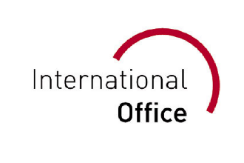 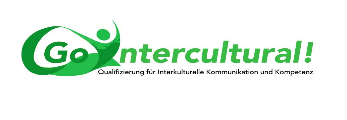 Bitte machen Sie möglichst genaue Angaben zu den Leistungen, die Sie sich für das ZIKK anrechnen lassen möchten. Geben Sie an, mit welcher offiziellen Bescheinigung Sie Ihre Leistungen nachweisen können  oder lassen Sie sie durch die jeweils verantwortliche Person (z.B. ERASMUS-Koordinator, Mitarbeiter des International Office) bescheinigen. Über die Höhe der Anrechnung entscheiden die Zertifikatsverantwortlichen auf Grundlage der in den allgemeinen ZIKK-Informationen aufgelisteten Vorgaben. Die mit * gekennzeichneten Leistungen sind zusätzlich durch einen einseitigen Bericht zu dokumentieren, der folgende Informationen umfasst: Tandemprogramm / internationale Schreibpartnerschaft Buddy-Programm: Reflexion der Beziehung (Häufigkeit, Dauer und Inhalte der Treffen; positive und negative Erfahrungen; persönliches Fazit)European Student Network (ESN) / Peer Tutor*in (GoIntercultural!) / andere studentische Initiativen mit interkulturellem Fokus: Verantwortungsbereiche; zeitlicher Umfang der Tätigkeit; persönliches Fazit Datum: 			    Unterschrift: 						Bitte bestätigen Sie mit Ihrer Unterschrift, dass alle Angaben wahrheitsgemäß gemacht wurden und senden Sie den ausgefüllten Laufzettel und die erforderlichen Nachweise gescannt an: interkulturell@uni-hildesheim.de. Viel Erfolg!Name:				______________Studiengang: 			______________Matrikelnummer:__________________________Datum der Anmeldung: ____________________Mailadresse:____________________________Telefonnr.: ______________________________Interkulturelle Erfahrungen (0-50%)(Wahlpflichtkomponente)Interkulturelle Erfahrungen (0-50%)(Wahlpflichtkomponente)Interkulturelle Erfahrungen (0-50%)(Wahlpflichtkomponente)Zeit-raumArt des Nachweises / Unterschrift des VerantwortlichenAnrech-nungAuslandsstudium ab 3 Monaten(50%)Hochschule / Ort:Hochschule / Ort:____ %Auslandspraktikum ab 2 Monaten(50%)Institution / Ort:Institution / Ort:____ %Sprachtandem/ internationale Schreibpartnerschaft*(15% pro Semester)Sprache:Sprache:____ %Sprachkurs im Umfang von 20 bis 30 Stunden(Ausland 15%, Inland 10%) Sprache / Institution / Ort / Umfang:Sprache / Institution / Ort / Umfang:____ %Sonstige Leistungen(bis 50%)____ %Interkulturelles Engagement (0-50%)(Wahlpflichtkomponente)Interkulturelles Engagement (0-50%)(Wahlpflichtkomponente)Zeit-raumZeit-raumArt des Nachweises / Unterschrift des VerantwortlichenAnrech-nungStudentische Initiativen (European Student Network (ESN) oder Andere*(bis 20%)Aufgaben:____ %Go.Intercultural!*Peer Tutor(bis 30%)Aufgaben:____ %Buddy- Programm für 1 Semester(25 %)Name / Heimathochschule / Studiengang des Partners:____ %Unterstützung des International Office (bis 10%) Veranstaltung / Tätigkeit:____ %Präsentation der Universität Hildesheim(bis 10 %)Thema / Institution / Ort:Blog über Auslands-erfahrungen (bis 10%)Thema / Link:___ %Sonstige Leistungen:(bis 50%)____ %Interkulturelle Reflexion (50%)(Pflichtkomponente)Interkulturelle Reflexion (50%)(Pflichtkomponente)Zeit-raumArt des Nachweises / Unterschrift des VerantwortlichenAnrech-nungInterkultureller Workshop(25%)Anbieter / Workshoptitel / Dauer:____ %Portfolio (25%)Institution / Ort des Auslandsaufenthaltes:____ %Sonstige Leistungen:(bis 50%)____ %